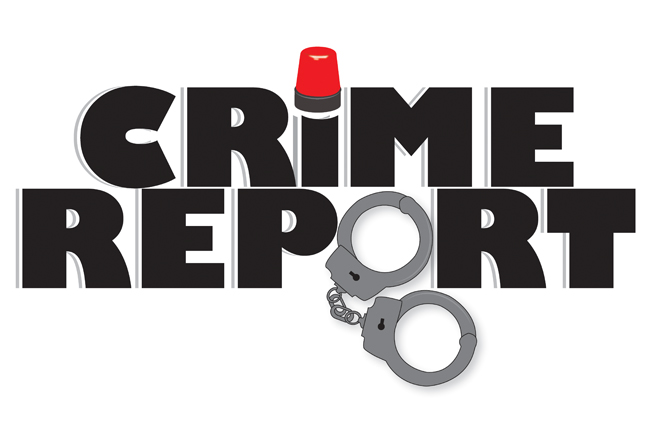 Reporting Officer: ____________________________________________________________Date of offense: _______________________________________________________________Offender (Who made the error?): ________________________________________________Crime being reported (What was incorrect?): __________________________________ _________________________________________________________________________________________________________________________________________________________________________________________________________________________________________________________Suggested Course of Correction (How can you fix it?): ______________________________________________________________________________________________________________________________________________________________________________________________________________________________________________________________________________________________________________________________________________________________________________________________________________________________________________________- - - - - - - - - - - - - - - - - - - - - - - - - - - - - - - - - - - - - - - - - - - - - - - - - - - - - - - - - - - - - - - - -Reporting Officer: ____________________________________________________________Date of offense: _______________________________________________________________Offender (Who made the error?): ________________________________________________Crime being reported (What was incorrect?): __________________________________ _________________________________________________________________________________________________________________________________________________________________________________________________________________________________________________________Suggested Course of Correction (How can you fix it?): ______________________________________________________________________________________________________________________________________________________________________________________________________________________________________________________________________________________________________________________________________________________________________________________________________________________________________________________